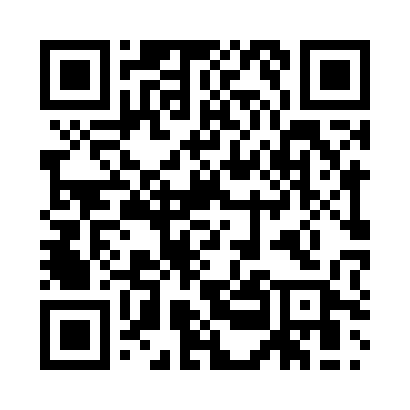 Prayer times for Allgaierhof, GermanyWed 1 May 2024 - Fri 31 May 2024High Latitude Method: Angle Based RulePrayer Calculation Method: Muslim World LeagueAsar Calculation Method: ShafiPrayer times provided by https://www.salahtimes.comDateDayFajrSunriseDhuhrAsrMaghribIsha1Wed3:536:031:185:188:3510:352Thu3:516:011:185:188:3610:383Fri3:485:591:185:198:3810:404Sat3:455:581:185:198:3910:425Sun3:435:561:185:208:4010:456Mon3:405:551:185:208:4210:477Tue3:375:531:185:218:4310:508Wed3:355:521:185:218:4410:529Thu3:325:501:185:228:4610:5410Fri3:295:491:185:228:4710:5711Sat3:275:471:185:238:4910:5912Sun3:245:461:185:238:5011:0213Mon3:215:451:185:248:5111:0414Tue3:195:431:185:248:5211:0615Wed3:165:421:185:258:5411:0916Thu3:135:411:185:258:5511:1117Fri3:115:401:185:268:5611:1418Sat3:085:381:185:268:5811:1619Sun3:055:371:185:278:5911:1920Mon3:035:361:185:279:0011:2121Tue3:015:351:185:289:0111:2422Wed3:015:341:185:289:0211:2623Thu3:005:331:185:299:0411:2824Fri3:005:321:185:299:0511:2825Sat3:005:311:185:299:0611:2926Sun2:595:301:185:309:0711:2927Mon2:595:291:185:309:0811:3028Tue2:595:291:195:319:0911:3129Wed2:595:281:195:319:1011:3130Thu2:585:271:195:329:1111:3231Fri2:585:261:195:329:1211:32